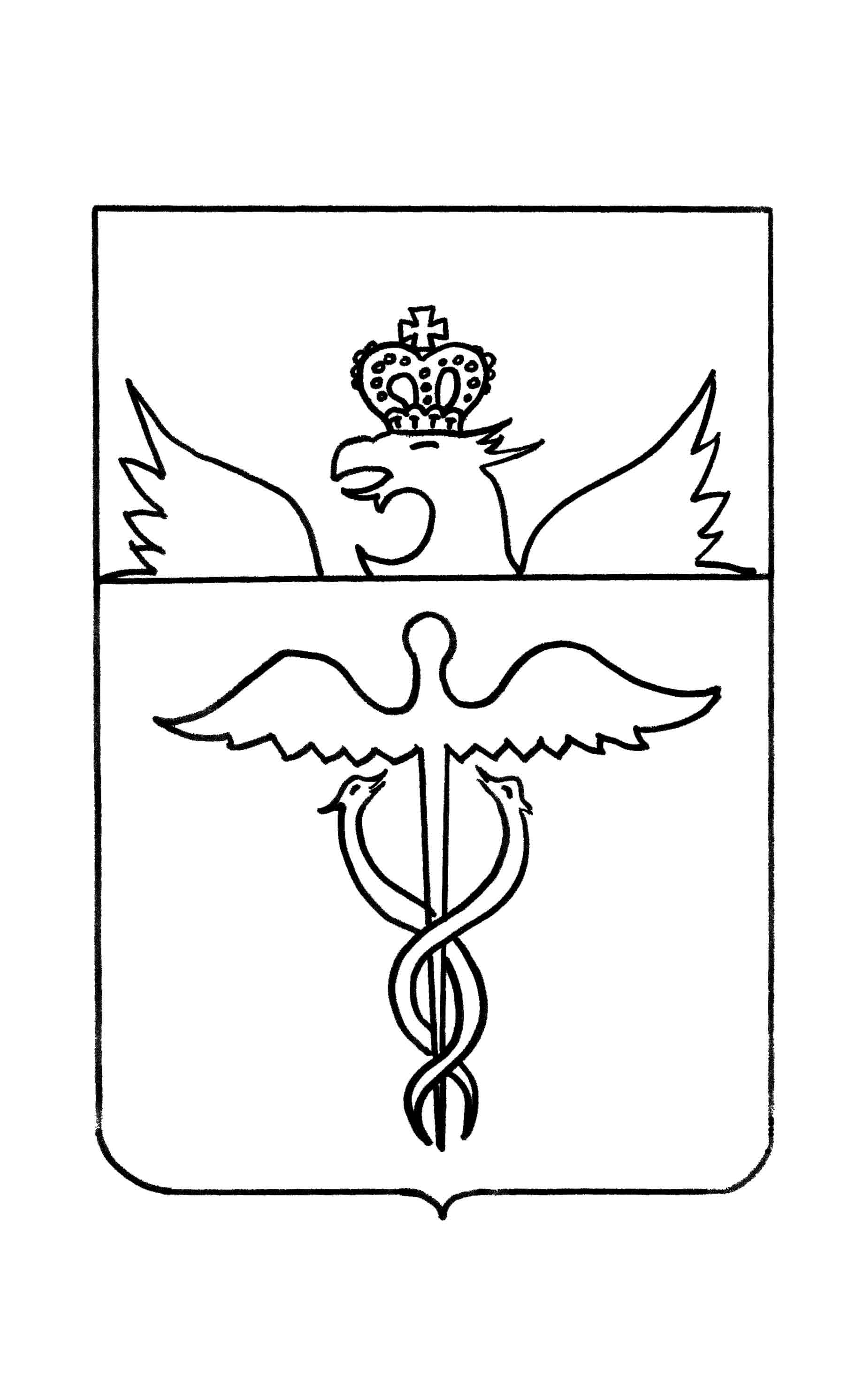 Совет народных депутатов Великоархангельского сельского  поселенияБутурлиновского муниципального районаВоронежской областиРЕШЕНИЕот  31.03.2016 г.       № 94 с. ВеликоархангельскоеО внесении изменений в Положение о бюджетном процессе в Великоархангельском сельском поселении Бутурлиновского муниципального района Воронежской области, утвержденное решением Совета народных депутатов Великоархангельского сельского поселения от 01.09.2015 г. №50В соответствии с Бюджетным кодексом Российской Федерации, Федеральным законом от 6 октября 2003 года № 131-ФЗ «Об общих принципах организации местного самоуправления в Российской Федерации», Уставом Великоархангельского сельского поселения, в целях приведения нормативных правовых актов в соответствие действующему законодательству, Совет народных депутатов Великоархангельского сельского поселения РЕШИЛ:1.  Внести в Положение о бюджетном процессе в Великоархангельского сельском поселении Бутурлиновского муниципального района Воронежской области, утвержденное решением Совета народных депутатов   сельского поселения от 01.09.2015 г. № 50  следующие изменения:1.1. В части 10.1. статьи 10 «Бюджетные полномочия главного администратора (администратора) доходов бюджета Великоархангельского сельского поселения»:- дополнить пунктом 4 следующего содержания: «4) утверждает методику прогнозирования поступлений доходов в бюджет в соответствии с общими требованиями к такой методике, установленными Правительством Российской Федерации;»;- пункты 4 и 5 считать соответственно 5 и 6.1.2.  В части 11.1. статьи 11 «Бюджетные полномочия главного администратора (администратора) источников финансирования дефицита бюджета  Великоархангельского  сельского поселения»:- дополнить пунктами 6-7 следующего содержания: «6) утверждает методику прогнозирования поступлений по источникам финансирования дефицита бюджета в соответствии с общими требованиями к такой методике, установленными Правительством Российской Федерации;7) составляет обоснования бюджетных ассигнований.».1.3. В статье 44 «Документы и материалы, представляемые одновременно с проектом решения о бюджете Великоархангельского  сельского поселения»:1.3.1.  дополнить 9 абзацем следующего содержания:«- реестры источников доходов бюджета Великоархангельского сельского поселения;»;1.3.2. Девятый абзац считать соответственно десятым.1.4. Абзацы 3 и 7 части 67.2. статьи 67 «Решение Совета народных депутатов Великоархангельского сельского поселения об исполнении бюджета Великоархангельского  сельского поселения» - признать утратившими силу.1.5. Ввести в Положение статью 14.1. следующего содержания:«14.1. Принятие решения о признании безнадежной к взысканию задолженности по платежам в бюджет и о ее списании (восстановлении).Решение о признании безнадежной к взысканию задолженности по платежам в бюджет Великоархангельского сельского поселения и о ее списании (восстановлении), принимается в соответствии с положениями статьи 47.2. Бюджетного кодекса Российской Федерации».2. Опубликовать настоящее постановление в официальном печатном издании «Вестник муниципальных правовых актов Великоархангельского сельского поселения Бутурлиновского муниципального района Воронежской области».3. Настоящее решение вступает в силу с момента его официального опубликования.4. Контроль за исполнением настоящего решения оставляю за собой.Глава Великоархангельского  сельского поселения                              В.Е. Прокофьев